                   Regional Healthcare Partnership 8                        Monthly Conference Call  Tuesday, January 12, 2016 • 10:00 a.m. – 11:00 a.m.     Phone Number: 877-931-8150 • Participant Passcode: 1624814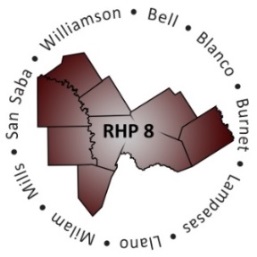 ATTENDANCEAGENDAWelcome and Introductions
Learning Collaborative EventsSave the Date: Behavioral Health and Primary Care Cohort Date: Wednesday, January 20Time: 11:30 a.m. - 1:30 p.m. (brown bag)Location: Bluebonnet Trails Community Services, 1009 N. Georgetown St., Round Rock, 78664 Cohort Meeting Objectives: Review past accomplishments, brainstorm worthwhile goals to work together on during DY5. All are welcome. RSVP to Gina Lawson. RHP 8 FEBRUARY MONTHLY LEARNING COLLABORATIVE NEW DATE: Thursday, February 11 at 10amRHPs 8 and 17 will host a joint call Thursday, February 11. This will be the second presentation in a series on project evaluation. The first presentation of the series will be provided by RHP 17 on the January 14 conference call (see details below).RHP 17’s Monthly Learning Collaborative Conference Call, Thursday, January 14, 10 – 11 a.m.RHP 17 begins a series on program evaluation with a look at using logic models as an evaluative method. Join WebEx meeting 
Meeting number: 923 301 090 Conference Line: 877-931-8150Participant Code: 1624814Contact Carmela Perez with RHP 17 for more information.Save the Date: First DY5 RHP 8 Face-to-Face Learning Collaborative Thursday, March 24 at TAMHSC in Round Rock.Event focus: Project Sustainability (#1 requested topic per RHP 8 event evaluations)Agenda, times, and additional information coming soonSPONSORSHIPS: We are seeking sponsorships for the event. Please contact Jennifer LoGalbo if you would like more information. “Raise the Floor” – Focus Areas and Open DiscussionPresentation
Matt Richardson, “Strategies for Collecting and Using Data More Effectively”
Director – Division of Public Health Initiatives & Planning, 512-943-3639, marichardson@wcchd.org Matt Richardson with the Williamson County and Cities Health District (WCCHD) will share ways WCCHD is coordinating with other providers in the region to collect and share data, along with lessons learned along the way. See attached slide presentation: Richardson_Strategies for Collecting and Using Data More EffectivelyWilliamson County made the top 3 healthiest counties in Texas.WCCHD uses a community-based model to identify needs, services, and priorities.Conducts monthly and quarterly project status reports using new, Electronic Health Record (EHR). New EHR helps identify inefficiencies in quality and overall care processes. EHR company expert was on-site for roll out to help with database, macros, customized reports and training.Internal agency quality improvement initiative works well with DSRIP/CQI objectives.Implement Adaptive Leadership – use data to show important health concerns and help explain why we should fund projects to address the concern. Adapt with the changing needs and services of the community to make a positive impact in the community.Data Report Example on Sports Physicals – Showed missed opportunity to provide physical activity and nutritional counseling. As a result, WCCHD now provides both during physicals.Open DiscussionProviders are encouraged to share comments specifically related to data collection. Some areas to discuss include:How will ICD-10 affect your organization in the coming year, especially with DY5 reporting?(e.g., Will ICD-10 updates affect codes used to pull data to report on metrics or milestones?)
Meghan (Bluebonnet Trails) – IT team has worked hard to cross-walk new codes to make data pulls much cleaner. A lot of thought was put in on the front end, this helped ease the transition. Also, make sure to keep up with NQF Category 3 metrics. Who is preparing for April DY5 reporting with their IT team? What types of data requests will you need in April that you have not requested in the past?
Matt (WCCHD) – to the best of their ability, WCCHD is tracking data monthly and quarterly, and is taking corrective actions to ensure projects are on target/meeting metrics. What are some ways you communicate about DSRIP project successes – both internally and externally? Do you share the same types of data with all stakeholders?
No comments on how this was being done, but there was mention this was a good question and it is an area to look into. Responses:External data sources are biggest challenge to get in a useful format for semi-annual reporting.Customizable reports needed and be sure you are putting in the data that you need and can extract it appropriately. Save all your HHSC emails regarding approvals.Bluebonnet will share its monthly project status report project managers receive to show status of metrics (they use green, yellow, red indicators to help identify how on track the project is for meeting goals).Wilco Wellness Alliance – Interactive Community Dashboard for extracting data reports online.More guidance needed to be shared among providers regarding stretch activities.Next Steps/AdjournNext Conference Call: THURSDAY, February 11, 10:00-11:00 a.m. 
RHP 8 Anchor team sent out updated invitation 1/12/16.OrganizationName(s)Bell County Public Health DistrictRenee StewartBluebonnet TrailsMeghan NadolskiMorgan StarrAmy PierceBeth McClaryJen BourquinCenter for LifeRanita OliverCentral Counties ServicesTia MaysDonna FlanneryNicole WilliamsRobert WalkerChris JoslinHill Country MHMRN/ALittle River HealthcareGeorge DeReeseBaylor Scott & WhiteMelissa CoteBill GalinskySeton Harker HeightsN/ASeton Highland LakesN/ASt. David’s Round Rock Medical CenterN/AWilliamson County and Cities Health DistrictMatt RichardsonVictoria LippmanRHP 8 Anchor TeamJennifer LoGalboGina LawsonOther StakeholdersMichelle Covarrubias – Williamson County EMSShayna Spurlin – RHP 17 Anchor Team